Verslag van waargenomen soorten planten en vogels e.a. tijdens excursie van KNNV afdeling Amsterdam op zuidpunt van Texel op 7 juli 2018Kaartje van ongeveer de excursieroute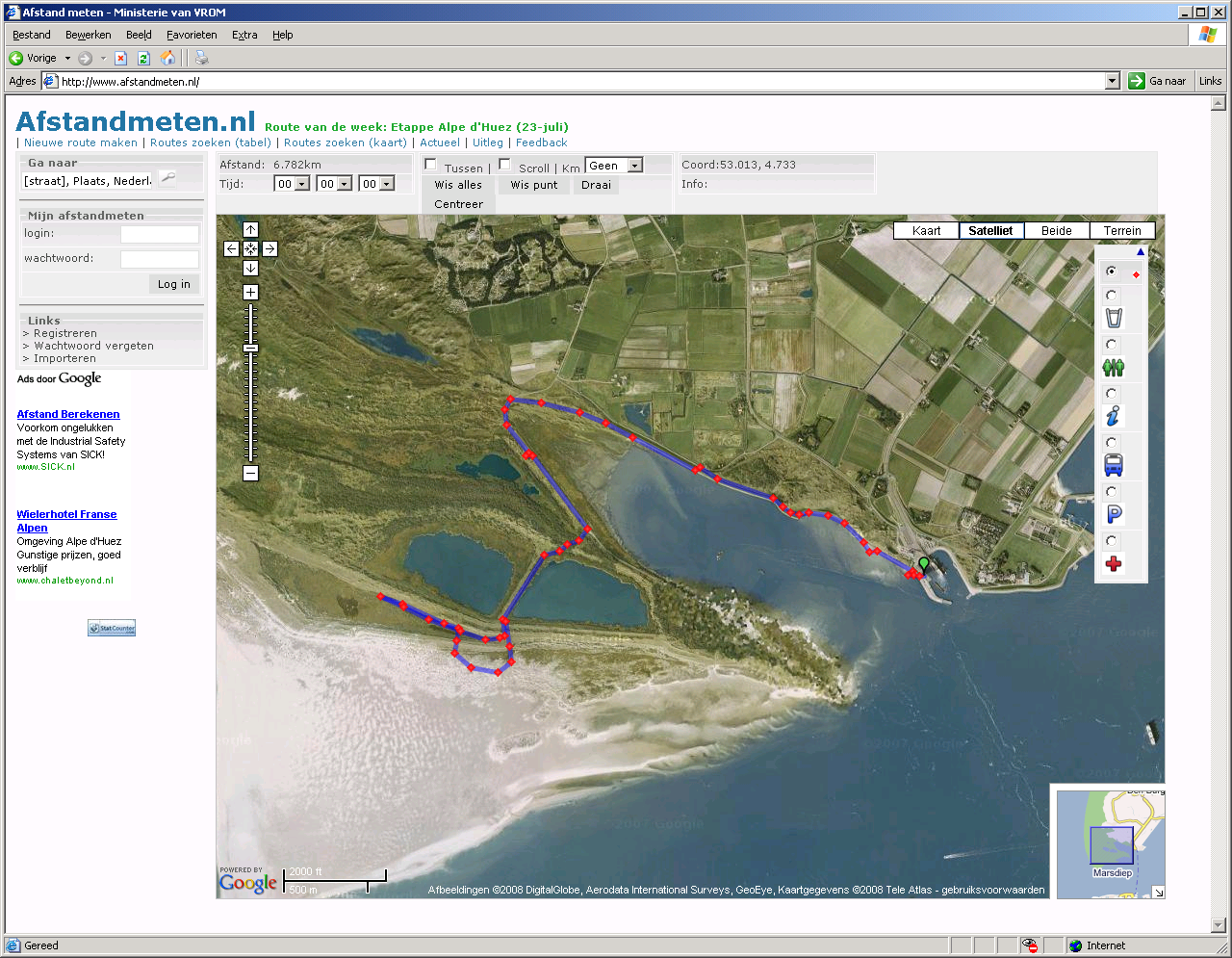 We zijn deze keer  niet in de embryonale duinen geweest, alleen maar naar gekeken, en ook de Moksloot hebben we niet naar gekeken.Waarnemingen Langs de N-zijde Mokbaai aan de vloedlijn planten	Artemisia maritima  (zeealsem)			Atriplex littoralis   (strandmelde)			Atriplex prostata  (spiesmelde)				Atriplex portulacoides (gewone zoutmelde)		Cakile maritima  (zeeraket)				Elytrigia atherica  (zeekweek) 				Elytrigia repens (kweek)				Glaux maritima  (melkkruid)				Honckeynia peploides  (zeepostelein) 			Limonium vulgare  (lamsoor)				Plantago coronopus  (hertshoornweegbree)		Plantago maritima  (zeeweegbree)			Rumex crispus  (krulzuring)				Spartina anglica / townsendii  (Engels slijkgras)	Spergularia media  (gerande schijnspurrie)		Suaeda maritima  (klein schorrenkruid)			Puccinellia maritima	(wit tongetje)			Triglochin maritima (schorrenzoutgras)			wierenFucus spiralis  (kleine zee-eik; een blaaswiersoort)	Op hoger duin en zeedijk langs N-zijde Mokbaai)plantenAchillea millefolia  (duizendblad)			Allium vineale  (kraailook)				Ammophila arenaria  (helm)				Armeria maritima (engels gras)				Bromus mollis  (zachte dravik)				Carduus nutans  (knikkende distel)			Carex arenaria  (zandzegge)				Centaurium pulchellum (fraai duizendguldenkruid)	Crambe maritima  (zeekool)				Crepis capillaris  (klein streepzaad)			Daucus carota  (peen)					Dipsacus officinalis  (grote kaardenbol)			Eryngium campestre  (kruisdistel)			Eryngium maritimum (blauwe zeedistel)		Euphorbia esula  (heksenmelk)				Galium verum  (echt walstro)				Hieracium pilosella  (muizenoor)			Hieracium umbellatum  (schermhavikskruid)		Hordeum murinum  (kruipertje)				Jasione montana (zandblauwtje)			Koeleria macrantha (smal fakkelgras)			Leontodon saxatilis  (kleine leeuwentand)		Hypochaeris radicata (gewoon biggenkruid)		Leymus arenarius  (zandhaver)				Lotus corniculatus  (gewone rolklaver)			Potentilla anserina  (zilverschoon)			Potentilla reptans  (vijfvingerkruid)			Rosa pimpinellifolia  (duinroos)			Rosa rugosa (rimpelroos)				Sedum acre  (muurpeper)				Sonchus arvense  (akkermelkdistel, duinvorm?)		Op kwelder rond W-zijde MokbaaiplantenCarex disticha  (tweerijige zegge)			Carex distans (zilte zegge)				Carex nigra (zwarte zegge)				Centaurium pulchellum  (fraai duizendguldenkruid)	Glaux  maritima  (melkkruid)				Juncus articulatus  (zomprus)				Juncus maritimus  (zeerus)				Salicornia maritima  (zeekraal)				Oenanthe lachenalii  (zilt torkruid)			Lage duintjes langs MokbaaiplantenAira praecox  (vroege haver)Calamagrostis epigejos  (duinriet)			Calluna vulgaris  (struikhei)				Corynephorus canescens  (buntgras)			Empetrum nigrum  (kraaihei)				Erodium cicutarium  (reigersbek)			Festuca ovina  (schapengras)Jasione montana  (zandblauwtje)			Phragmites australis  (riet)				Rumex acetosella  (schapenzuring)			Korstmossen		Cladonia portentosa  (open rendiermos) 		Campylopus introflexus (grijs kronkelsteeltje)		Hypnum cupressiforme (klauwtjesmos)			 Duinen rond en tussen de HorspoldersplantenAnthoxanthum odoratum  (gewoon reukgras)		Chamerion angustifolium  (wilgenroosje)		Centaurea jacea (knoopkruid)				Euphrasia odontites  (stijve ogentroost)			Filipendula ulmaria (moerasspirea)			Hieracium umbellatum  (schermhavikskruid)		Hippophae rhamnoides  (duindoorn)			Lonicera periclymenum  (wilde kamperfoelie)		Mentha aquatica  (watermunt)				Pedicularis palustris (moeraskartelblad)		Phleum pratense  (timoteegras)				Polypodium vulgare  (gewone eikvaren)		Pyrola rotundifolia  (rond wintergroen)		Pyrola minor (klein wintergroen)			 Rhinantus minor  (kleine ratelaar)			Sambucus nigra  (gewone vlier)				Scutellaria galericulata  (glidkruid)			Senecio dunensis  (duinkruiskruid)			Senecio viscosus  (kleverig kruiskruid)			Sysimbrium officinale  (gewone raket)			Tephroseris palustris (moerasandijvie)			Typha latifolia  (grote lisdodde)			Duinvallei op De Hors (Z. van Horspolders)PlantenAnagallis tenella (teer guichelheil)					Baldellia ranunculoides ssp. ranunculoides  (stijve moerasweegbree) 	Carex oederi subsp. oederi (dwergzegge)							Centaurium  littorale  (strandduizendguldenkruid)Cirsium palustre  (kale jonker)						Eleocharis palustris  (gewone waterbies)			Epilobium palustre  (moerasbasterdwederik)			Epipactis palustris  (moeraswespenorchis)			Euphrasia odontites  (stijve ogentroost)				Galium palustre (moeraswalstro)				Galium uliginosum (ruw walstro)				Hydrocotyle vulgare  (waternavel)				Hypericum tetrapterum (gevleugeld hertshooi)			Juncus articulatus  (zomprus)					Juncus conglomeratus (biezenknoppen)				Juncus subnodulosus  (paddenrus) 				Lotus pedunculatus (moerasrolklaver)				Mentha aquatica  (watermunt					Myosotis palustris  (moerasvergeetmijnietje)			Parnassia palustris  (parnassia)					Phragmites australis  (riet)					Prunella vulgaris  (brunel)					Ranunculus flammula  (egelboterbloem)			Salix repens  (kruipwilg)					Schoenus nigricans  (knopbies)					Primaire en embryonale duinen op De HorsplantenAmmophila arenaria  (helm)					Cakile maritima  (zeeraket)					Langs sloot richting HoornplantenButomus umbellatus (zwanenbloem)			Alisma plantago-aquatica (grote waterweegbree)		  Ranunculus lingua (grote boterbloem)					Sparganium erectum (grote egelskop)						Vicia cracca (vogelwikke)	Post scriptum : Waargenomen soorten vogels	Anser anser  (grauwe gans)	Anthus pratensis (graspieper)				Buteo buteo (buizerd)	Circus aeruginosus  (bruine kiekendief)			Falco tinnunculus  (torenvalk)Haematopus ostralegus  (scholekster)			Numenius arquata (wulp)Phalacrocorax phalacrocorax  (gewone aalscholver)	Platalea leucorodia  (lepelaar)				Tadorna tadorna  (bergeend)				waargenomen soorten vlindersArctia caja (rups van de grote beervlinder)				Hipparchia semela (heivlinder)		(dood exx.)	Hyles gallii (pijlstaartrups op wilgenroosje) 		Lycaena phlaeas  (kleine vuurvlinder) Tyria jacobaeae (jakobsvlinder)  (rups op jakobskruiskruid)	Vanessa cardui  (distelvlinder)	Zygaena filipendulae (sintjansvlinder)Reptielen en amfibien Epidalea calamita  (rugstreeppad)				